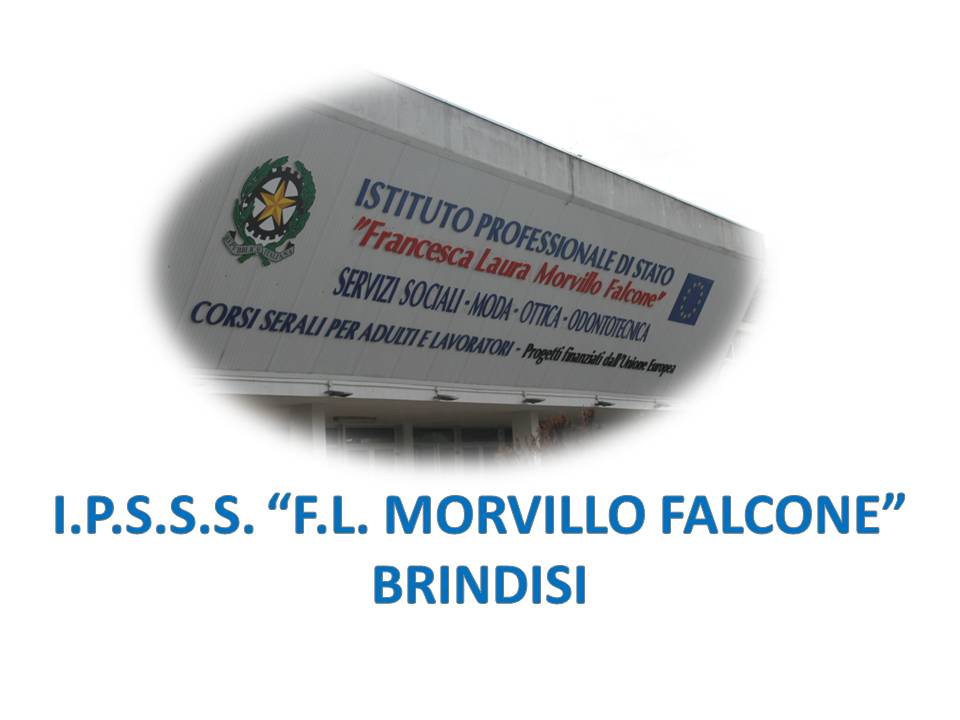 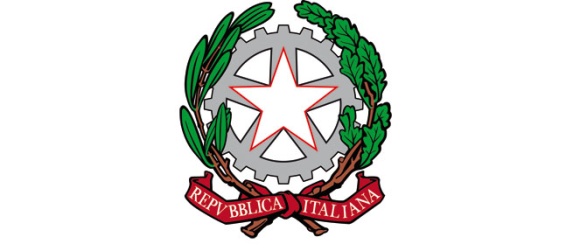 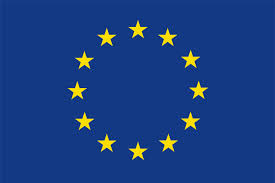 ISTITUTO PROFESSIONALE DI STATO PER I SERVIZI SOCIALI“Francesca Laura MORVILLO FALCONE”Via Galanti, 1 - Tel. 0831/513991brrf010008@istruzione.it – brrf010008@pec.istruzione.it  www.morvillofalconebrindisi.edu.it72100   B R I N D I S IMATERIA: Psicologia generale e applicata (ore settimanali: cinque).CLASSE: 5AS svANNO SCOLASTICO: 2021/2022DOCENTE: Iaia Fiora CarmelaLibro di testo:Corso di psicologia generale e applicata vol. 1 e vol.2L. D’Isa, F. Foschini, F. D’Isa ed. Hoepli, MilanoArgomenti:Il Welfare State Concetto di Welfare StateI servizi sociali, Sanitari e Socio-SanitariIl lavoro sociale di rete: reti primarie, secondarie informali, secondarie formaliPianificazione, programmazione e progettazioneLe fasi della progettazioneLuci ed ombre del Welfare StateIl Welfare MixIl terzo settore: cooperative sociali, associazioni di volontariato, Onlus e FondazioniApprofondimento: La visita domiciliareApprofondimento: L’assistente socialeLa povertàChe cosa si intende per povertàNuove povertà ed esclusione socialeLa povertà assoluta, relativa, soggettiva, fluttuante.Le politiche sociali in Italia per combattere le povertàApprofondimento: I clochardLa salute mentaleIl disagio mentaleLa storia sociale della follia e la nascita della psichiatria dinamicaIl DSM-5:Caratteristiche generaliLe patologie e i criteri diagnosticiLe principali patologie mentaliSchizofreniaDisturbo bipolareDisturbi d’ansiaDisturbi depressiviDisturbi della personalitàDisturbo ossessivo-compulsivoApprofondimento: La depressione nell’infanziaApprofondimento: La depressione post partumApprofondimento: le terapie alternative (arteterapia,musicoterapia pet therapy,ippoterapia,  )L’intervento terapeuticoLa psicoterapiaL’intervento medico-farmacologicoLa riabilitazioneL. n.180/78I servizi psichiatriciVarie forme di disagio minorile:L’autismoL’abbandono dei minori, l’adozione e l’affidamentoL’abuso sui minoriI servizi educativi e sociosanitari per la famiglia e i minoriAspetti e problemi del periodo adolescenzialeI disturbi dell’alimentazione: la bulimia, l’anoressia, la condotta deviante, la tossicodipendenza, il bullismoIl ruolo dei servizi socialiApprofondimento: La Sindrome di AspergerApprofondimento: Il lavoro minorileApprofondimento: L’alienazione parentaleI soggetti diversamente abiliAspetti e problemi del soggetto diversamente abileDefinizione di diversitàL’inserimento, l’integrazione e l’inclusioneLa disabilità intellettiva, sensoriale e motoriaLe persone diversamente abili e le famiglieLe principali modalità di intervento sui disabiliI servizi per le persone disabiliL’integrazione scolastica e lavorativa dei disabiliLa legge   n.104/1992Approfondimento: La sindrome di DownApprofondimento: La disabilità motoria nell’adultoApprofondimento: I bambini superdotatiI migrantiI migranti: integrazione ed interculturaLa legislazione italiana sui minori stranieri immigratiL’integrazione scolastica dei minori migrantiL’educazione interculturaleIl mediatore culturale e il suo lavoro all’interno della scuolaGli anzianiLe trasformazioni del ciclo vitale e i processi di invecchiamentoI cambiamenti fisici cognitivi e sociali dell’anzianoLa terza età e la quarta etàL’anziano e la famigliaLa demenza e la malattia di Alzheimer. Il morbo di ParkinsonL’anziano fragileLe forme di intervento a favore dell’anzianoLe strutture e i servizi per gli anziani: l’assistenza domiciliare, i centri diurni e le residenze per anzianiLa relazione tra l’operatore sociosanitario e la persona anzianaApprofondimento: L’anziano e la sua casaApprofondimento: L’istituzionalizzazione dell’anzianoApprofondimento: L’intrattenimento, l’animazione e le attività ludiche nelle residenze per anzianiLa famiglia multiproblematicaFamiglia e tipologia familiareLe fasi del ciclo vitale della famigliaIl disagio familiare e i bisogni di sostegnoLe famiglie fragiliLa famiglia multiproblematicaLe principali modalità di intervento sui nuclei familiariIl ruolo dei servizi sociosanitariApprofondimento: La violenza domesticaApprofondimento: Il femminicidioIl gruppoPsicologia dei gruppi: il gruppo di lavoro, il funzionamento del gruppo, la conflittualità, la coesione e l’efficacia del gruppoLa leadership: il leader, la leadership autoritaria, democratica e permissivaLa leadership partecipativa, strumentale ed espressivaLewin e i T-GroupMoreno: la sociometria e lo psicodrammaBion: gli assunti di base, la mentalità di gruppo e la cultura di gruppo. Il gruppo di lavoro, il gruppo di animazione, il gruppo terapeutico.  Educ. CivicaI comportamenti di aiuto: aiuto, altruismo, comportamento prosocialeValori di fondo comuni fra le diverse esperienze di volontariatoLa Protezione Civile e lo psicologo dell’emergenzaAttività di volontariato presenti sul territorioIl dovere di prestare aiuto e il reato di omissione (art. 593 del Codice Penale)Uda Interdisciplinare: L’aver cura